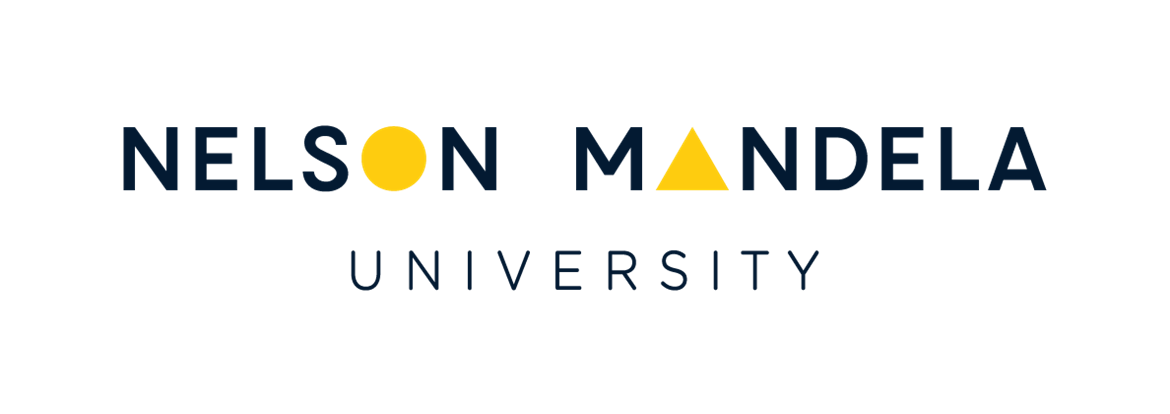 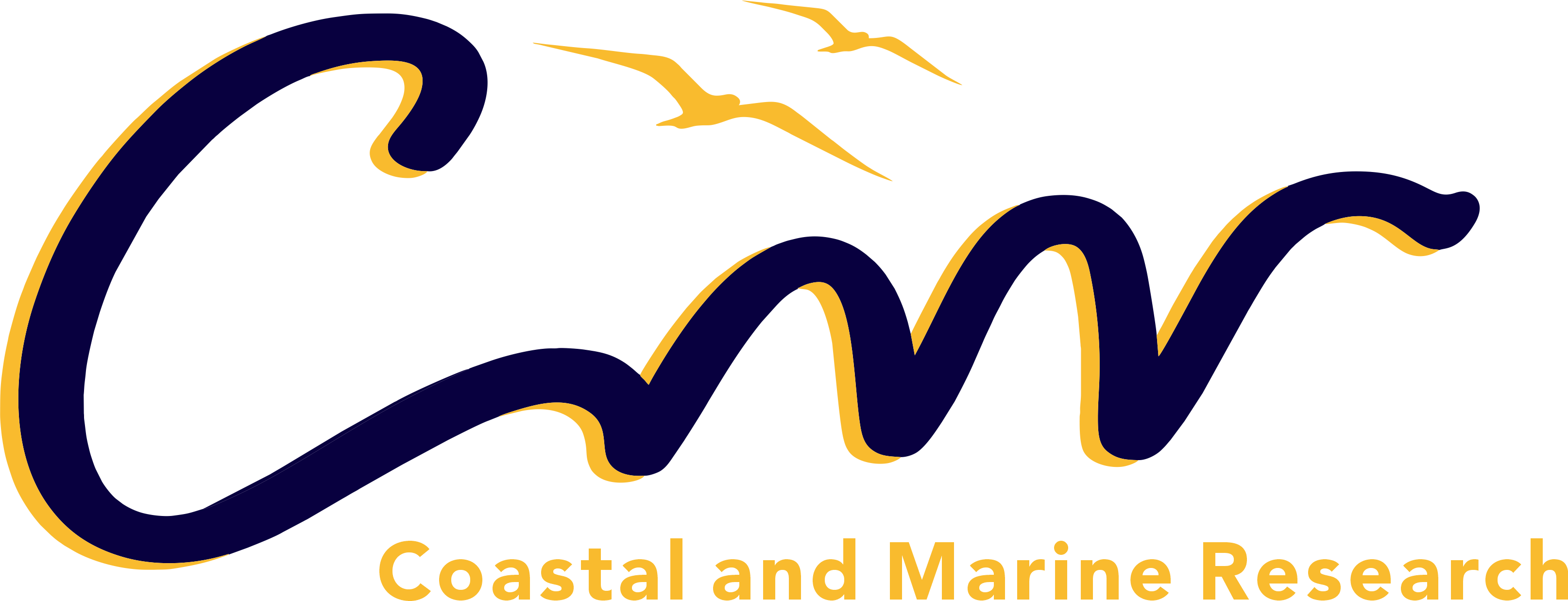 Tel . +27 (0)41 504   Fax. +27 (0)504 DateRef:  Contact person:  Type text here.